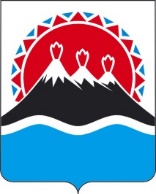 МИНИСТЕРСТВО СТРОИТЕЛЬСТВА И ЖИЛИЩНОЙ ПОЛИТИКИКАМЧАТСКОГО КРАЯПРИКАЗ[Дата регистрации] № [Номер документа]г. Петропавловск-КамчатскийВ соответствии с пунктами 32 и 37 Правил выпуска и реализации государственных жилищных сертификатов в рамках реализации комплекса процессных мероприятий «Выполнение государственных обязательств по обеспечению жильем отдельных категорий граждан» государственной программы Российской Федерации «Обеспечение доступным и комфортным жильем и коммунальными услугами граждан Российской Федерации», утвержденных постановлением Правительства Российской Федерации                               от 21.03.2006 №153, постановлением Правительства Камчатского края                           от 19.12.2008 № 433-П «Об утверждении Положения о Министерстве строительства и жилищной политики Камчатского края»ПРИКАЗЫВАЮ:	1. Утвердить Порядок оформления и выдачи государственных жилищных сертификатов в рамках реализации комплекса процессных мероприятий «Выполнение государственных обязательств по обеспечению жильем отдельных категорий граждан» государственной программы Российской Федерации «Обеспечение доступным и комфортным жильем и коммунальными услугами граждан Российской Федерации» согласно приложению 1 к настоящему приказу. 2. Утвердить Порядок ведения реестра выданных государственных жилищных сертификатов в рамках реализации комплекса процессных мероприятий «Выполнение государственных обязательств по обеспечению жильем отдельных категорий граждан» государственной программы Российской Федерации «Обеспечение доступным и комфортным жильем и коммунальными услугами граждан Российской Федерации» согласно приложению 2 к настоящему приказу. 3. Настоящий приказ вступает в силу после дня его официального опубликования. [горизонтальный штамп подписи 1]Порядок оформления и выдачи государственных жилищных сертификатов в рамках реализации комплекса процессных мероприятий«Выполнение государственных обязательств по обеспечению жильем отдельных категорий граждан» государственной программы Российской Федерации «Обеспечение доступным и комфортным жильем и коммунальными услугами граждан Российской Федерации»1. Настоящий Порядок в соответствии с пунктом 32 Правил выпуска и реализации государственных жилищных сертификатов в рамках реализации комплекса процессных мероприятий «Выполнение государственных обязательств по обеспечению жильем отдельных категорий граждан» государственной программы Российской Федерации «Обеспечение доступным и комфортным жильем и коммунальными услугами граждан Российской Федерации», утвержденных постановлением Правительства Российской Федерации от 21.03.2006 №153 (далее соответственно – Правила, процессные мероприятия), определяет правила оформления и выдачи государственных жилищных сертификатов гражданам отдельных категорий, указанным в подпунктах «е» – «и» пункта 5 Правил.2. Государственные жилищные сертификаты выдаются гражданам, признанным участниками процессных мероприятий и относящимся к категории:1) граждан, подвергшихся радиационному воздействию вследствие катастрофы на Чернобыльской АЭС, аварии на производственном объединении «Маяк», и приравненных к ним лицам, вставших на учет в качестве нуждающихся в улучшении жилищных условий, имеющих право на обеспечение жильем за счет средств федерального бюджета в соответствии со статьями 14, 15, 16, 17 и 22 Закона Российской Федерации от 15.05.1991 № 1244-1                               «О социальной защите граждан, подвергшихся воздействию радиации вследствие катастрофы на Чернобыльской АЭС», Федеральным законом                        от 26.11.1998 № 175-ФЗ «О социальной защите граждан Российской Федерации, подвергшихся воздействию радиации вследствие аварии в 1957 году на производственном объединении «Маяк» и сбросов радиоактивных отходов в реку Теча» и Постановлением Верховного Совета Российской Федерации                        от 27.12.1991 № 2123-1 «О распространении действия Закона РСФСР                               «О социальной защите граждан, подвергшихся воздействию радиации вследствие катастрофы на Чернобыльской АЭС» на граждан из подразделений особого риска;2) граждан, признанных в установленном порядке вынужденными переселенцами и включенных территориальными органами Федеральной миграционной службы в сводные списки вынужденных переселенцев, состоящих в органах местного самоуправления на учете в качестве нуждающихся в получении жилых помещений;3) граждан, выезжающих из районов Крайнего Севера и приравненных к ним местностей;4) граждан, выезжающих из населенных пунктов (в том числе из городов, поселков), с полярных станций, находящихся в районах Крайнего Севера и приравненных к ним местностях и закрывающихся в соответствии с законодательством Российской Федерации на основании решений органов государственной власти субъектов Российской Федерации по согласованию с Правительством Российской Федерации, имеющих право на получение социальной выплаты в соответствии с Федеральным законом от 17.11.2011                   № 211-ФЗ «О жилищных субсидиях гражданам, выезжающим из закрывающихся населенных пунктов в районах Крайнего Севера и приравненных к ним местностях».3. Информация о получателях государственных жилищных сертификатов заносится в информационную систему учета выданных и оплаченных государственных жилищных сертификатов в рамках государственной программы Российской Федерации «Обеспечение доступным и комфортным жильем и коммунальными услугами граждан Российской Федерации» (далее – ИС «ГЖС»). 4. Государственные жилищные сертификаты формируются в электронном виде в ИС «ГЖС».5. Заполнение государственных жилищных сертификатов осуществляется в соответствии с требованиями, утвержденными приказом Минстроя России от 30.11.2018 № 776/пр «Об утверждении формы государственного жилищного сертификата, выдача которого осуществляется отдельным категориям граждан, государственные обязательства по обеспечению жильем которых установлены федеральным законодательством, в рамках реализации государственной программы Российской Федерации «Обеспечение доступным и комфортным жильем и коммунальными услугами граждан Российской Федерации», и требований к его заполнению». 6. Оформление государственного жилищного сертификата осуществляется сотрудниками отдела жилищной политики с использованием технических средств, а в исключительных случаях от руки разборчивым почерком.7. Государственный жилищный сертификат после его оформления подписывается Министром либо лицом, осуществляющим его полномочия в период временного отсутствия и невозможности исполнения им своих обязанностей. 8. Выдача оформленных в соответствии с настоящим Порядком государственных жилищных сертификатов гражданам, указанным в части 2 настоящего Порядка, обеспечивается заместителем Министра – начальником отдела жилищной политики, а в период его отсутствия и невозможности исполнения им своих обязанностей заместителем Министра – начальником отдела организационно-правового обеспечения.9. Выдача государственного жилищного сертификата осуществляется в срок не превышающий 10 рабочих дней с даты утверждения протокола заседания Рабочей группы по реализации в Камчатском крае комплекса процессных мероприятий «Выполнение государственных обязательств по обеспечению жильем отдельных категорий граждан» государственной программы Российской Федерации «Обеспечение доступным и комфортным жильем и коммунальными услугами граждан Российской Федерации». 10. Датой выдачи сертификата является дата его подписания Министром.11. Факт получения гражданином государственного жилищного сертификата подтверждается его подписью в ведомости вручения государственных жилищных сертификатов гражданам – участникам комплекса процессных мероприятий «Выполнение государственных обязательств по обеспечению жильем отдельных категорий граждан» государственной программы Российской Федерации «Обеспечение доступным и комфортным жильем и коммунальными услугами граждан Российской Федерации» (далее – ведомость вручения сертификатов).12. Сертификаты, не врученные гражданам до истечения срока их представления в банк, подлежат исключению из реестра выданных государственных жилищных сертификатов и уничтожаются путем их измельчения, исключающего прочтение текста, или сжигания, о чем делается соответствующая отметка в ведомости вручения сертификатов.Порядок ведения реестра выданных государственных жилищных сертификатов в рамках реализации комплекса процессных мероприятий«Выполнение государственных обязательств по обеспечению жильем отдельных категорий граждан» государственной программы Российской Федерации «Обеспечение доступным и комфортным жильем и коммунальными услугами граждан Российской Федерации»1. Настоящий порядок в соответствии с пунктом 37 Правил выпуска и реализации государственных жилищных сертификатов в рамках реализации комплекса процессных мероприятий «Выполнение государственных обязательств по обеспечению жильем отдельных категорий граждан» государственной программы Российской Федерации «Обеспечение доступным и комфортным жильем и коммунальными услугами граждан Российской Федерации», утвержденных постановлением Правительства Российской Федерации от 21.03.2006 №153 (далее соответственно – Правила, процессные мероприятия), определяет правила ведения реестра выданных государственных жилищных сертификатов гражданам отдельных категорий, указанным в подпунктах «е» – «и» пункта 5 Правил.2. Формирование и ведение реестра выданных государственных жилищных сертификатов осуществляется отделом жилищной политики.3. Реестр выданных государственных жилищных сертификатов ведется в электронном виде в информационной системе учета выданных и оплаченных государственных жилищных сертификатов в рамках государственной программы Российской Федерации «Обеспечение доступным и комфортным жильем и коммунальными услугами граждан Российской Федерации» раздельно в отношении каждой категории граждан, указанных в пункте 5 Правил.4. Запись в реестре выданных государственных жилищных сертификатов должна включать следующие сведения: 1) наименование Министерства, выдавшего государственный жилищный сертификат;2) реквизиты государственного жилищного сертификата (серия, номер, дата выдачи);3) размер предоставляемой гражданину социальной выплаты;4) сведения о владельце государственного жилищного сертификата и членах его семьи (Ф.И.О. (при наличии), год рождения, наименование и реквизиты документа, удостоверяющего личность, степень родства);5) субъект Российской Федерации, избранный для проживания.5. В случае, если оформленный государственный жилищный сертификат был возвращен в Министерство в связи его аннулированием, не позднее трех дней с момента возврата государственного жилищного сертификата в реестр выданных государственных жилищных сертификатов должна быть внесена соответствующая запись.6. Министерство ежемесячно по состоянию на 20 число месяца направляет в Федеральное казенное учреждение «Объединенная дирекция по реализации федеральных инвестиционных программ» Министерства строительства и жилищно-коммунального хозяйства Российской Федерации выписки из реестра выданных сертификатов по форме, определенной постановлением Правительства Российской Федерации от 21.03.2006 № 153 «Об утверждении Правил выпуска и реализации государственных жилищных сертификатов в рамках реализации комплекса процессных мероприятий «Выполнение государственных обязательств по обеспечению жильем отдельных категорий граждан» государственной программы Российской Федерации «Обеспечение доступным и комфортным жильем и коммунальными услугами граждан Российской Федерации», на бумажном носителе, а также в виде электронного образа документа. 7. Выписки из реестра выданных сертификатов представляются в течение 5 календарных дней по истечении указанной в части 6 настоящего Порядка, даты, а в декабре – в течение 2 календарных дней по истечении указанной даты.Об отдельных вопросах реализации комплекса процессных мероприятий «Выполнение государственных обязательств по обеспечению жильем отдельных категорий граждан» государственной программы Российской Федерации «Обеспечение доступным и комфортным жильем и коммунальными услугами граждан Российской Федерации»Врио МинистраА.В. Фирстов Приложение 1 к приказу Министерства строительства и жилищной политики от [Дата регистрации] № [Номер документа]Приложение 2 к приказу Министерства строительства и жилищной политики от [Дата регистрации] № [Номер документа]